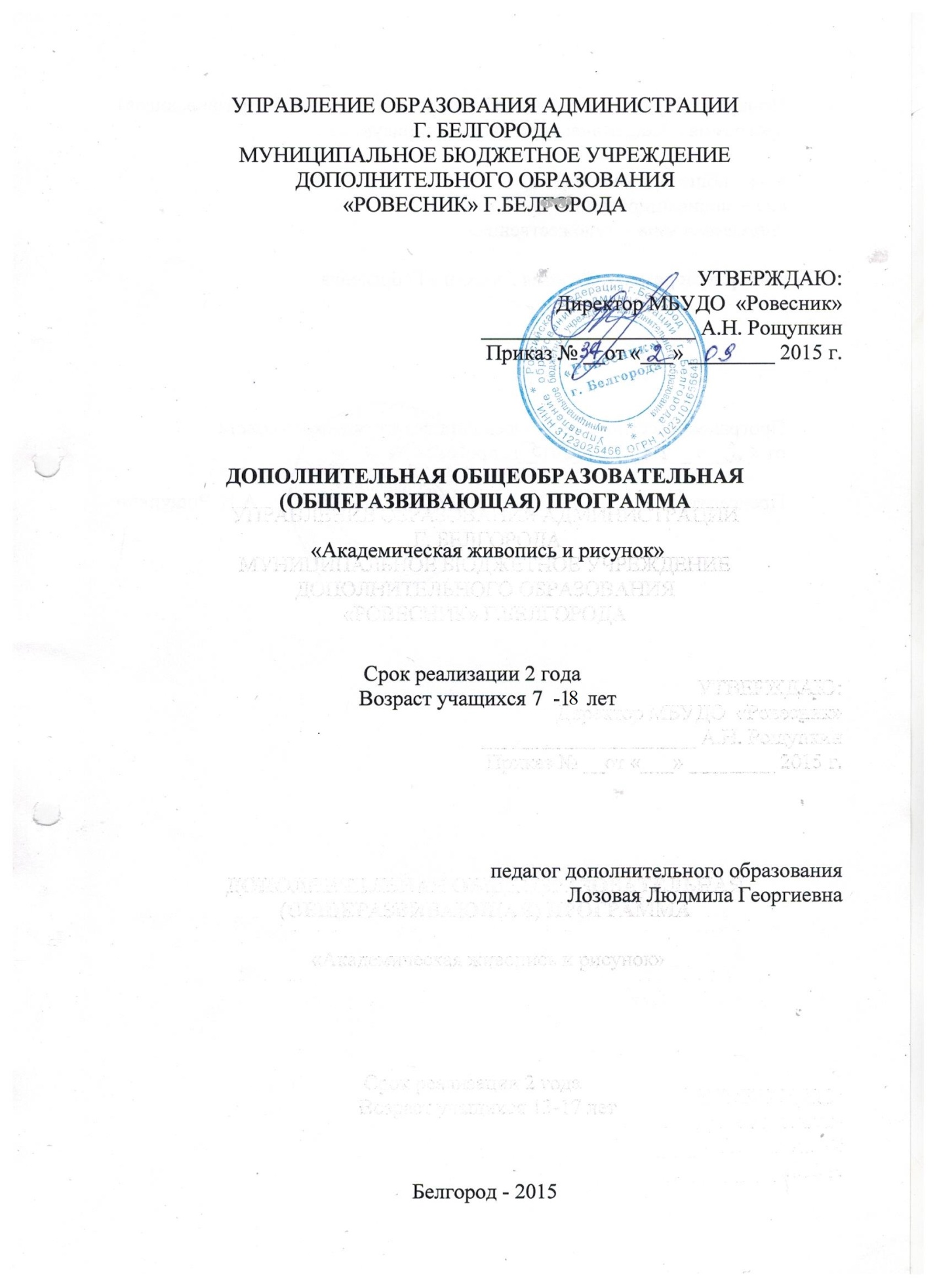 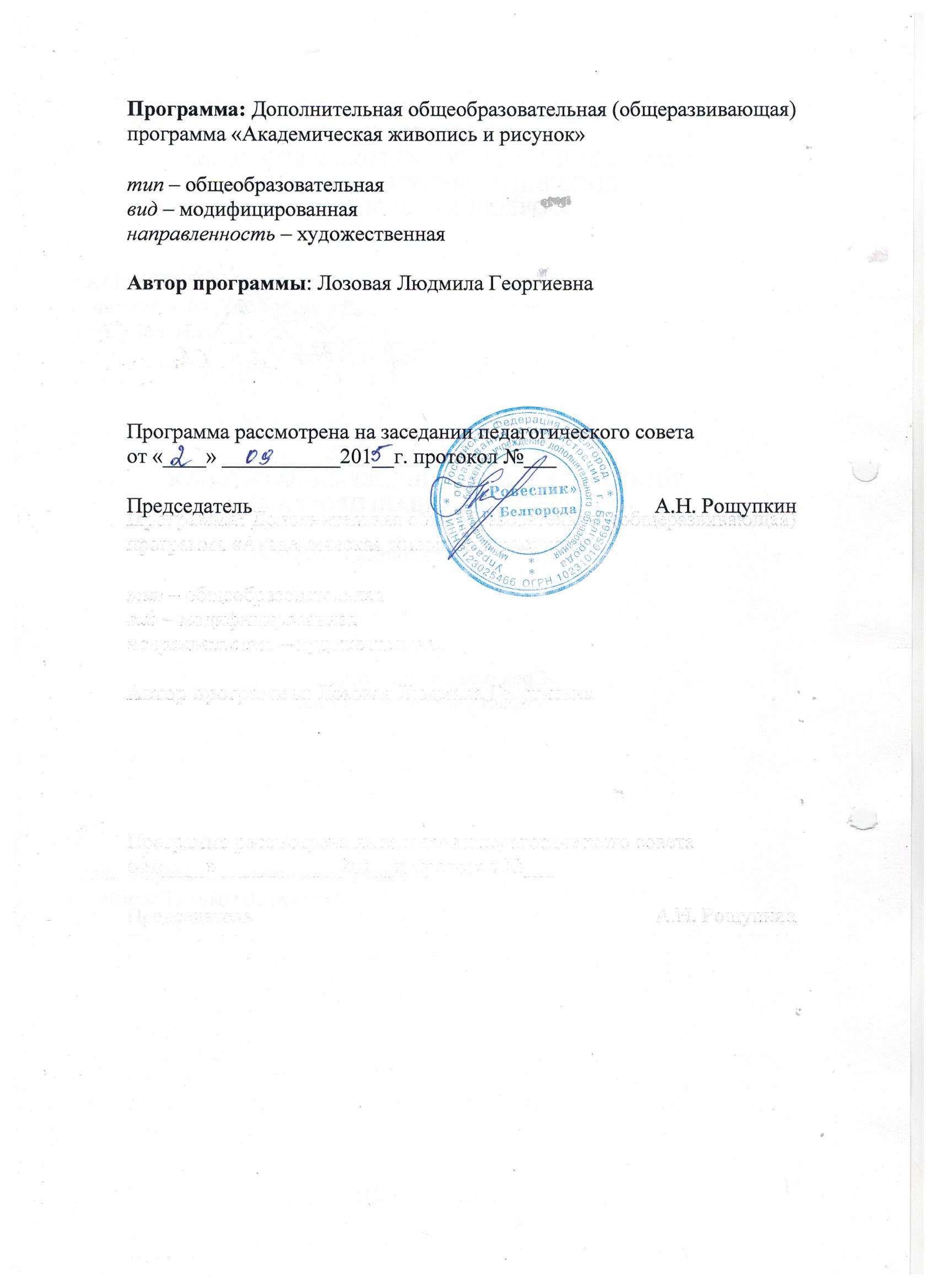 Пояснительная записка	Как известно, рисунок и живопись – основа профессионального мастерства каждого художника, дизайнера, архитектора, стилиста, ландшафтника, декоратора, флориста.	Академические живопись и рисунок это определённая система знаний, которая лежит в основе каждой из этих профессий.	В последние десятилетия в учебных заведениях нашей страны, открылось много новых специальностей художественного профиля, где основные – живопись и рисунок. Они являются необходимым компонентом художественного образования. 	Интерес к живописи и рисунку, как и учебным дисциплинам возник очень давно. За историей их развития мы можем проследить в двух направлениях – как общеобразовательные предметы и как специальные, связанные с подготовкой профессиональных художников.Направленность программы – художественная. Данная общеобразовательная (общеразвивающая) программа разработана на основе типовой программы для государственных школьных учреждений, с учётом стандартов общеобразовательных учреждений России по изобразительному искусству (1999г.). К сожалению, данная программа не даёт возможности развивать художественные способности у учащихся в полную меру, в силу ограничения часов, половину из которых забирает МХК. В типовой программе  мало уделено времени непосредственно практической деятельности учащихся.	Новизна  общеобразовательной программы «Академическая живопись и рисунок» заключается в переплетении межпредметных связей: учащиеся выполняют ряд учебных заданий, на основе знаний  полученных по геометрии, МХК – рисование гипсовых капетелий и розеток, которые являются фрагментами памятников архитектуры, гипсовых голов, являющихся памятниками античной мифологии.	Актуальность: в основу программы положены два блока: формирование личности, способной к самоопределению и самореализации в условиях современной жизни, имеющей достаточно высокий уровень эстетического развития и возможность к продолжению образования или к трудовой деятельности.Педагогическая целесообразность: данная модифицированная дополнительная образовательная программа «академическая живопись и рисунок» направлена на широкое привлечение методического материала, который представляет собой методический фонд преподавателя, состоящий из работ учащихся, студентов, лучших образцов рисунка и живописи академических школ. В программе сделана попытка соединить некоторые вопросы педагогики и психологии с методикой академического рисунка и живописи.Рисование ребёнка составляет преимущественный вид детского творчества в раннем возрасте (5-10 лет). По мере того, как ребёнок растёт и входит в период позднего детства у него обычно наступает разочарование и охлаждение к рисованию. В возрасте от 13 лет возвращается новый подъём к изобразительному творчеству. Как правило, это дети с повышенной одарённостью в художественном отношении, которых уже не удовлетворяет работа, сделанная как-нибудь, их творчество переходит в новую стадию. Для таких детей нужны благоприятные внешние стимулы: преподавание рисования в школе, художественные образцы дома. Для них уже недостаточно одной деятельности творческого воображения. Подросток стремится к натуралистической форме (цветок, человек, пейзаж), пытаясь сделать её достоверной «как на самом деле». Но средств выражения у него слишком мало, как и опыта работы над этой формой. Методика положенная в основу данной программы, призвана помочь воспитанникам преодолеть трудности в изображении, сформировать и развить объёмно-пространственное представление и совершенствовать графические навыки и работу цветом. Учебные задания представляют собой последовательную систему элементарных задач. При этом сумма задач постепенно нарастает, возникает возможность педагогу осуществлять индивидуальный подход к каждому воспитаннику в зависимости от степени его подготовки, раскрыть задатки, привить любовь к изобразительному искусству, развивать художественно-эстетический вкус. Цель: художественно-эстетическое развитие личности посредством обучения изобразительному искусству. Задачи:	Образовательные:- познакомить с историей методов рисования и живописи;- научить правильно обращаться с инструментами и материалами (кисти, карандаши, уголь, сангина, пастель, соус, краски, мольберты, этюдники);- познакомить с основами цветоведения; - научить свободно владеть техникой живописи и рисунка- обучить основным приёмам работы акварелью и графическими материалами;- дать понятие о композиции рисунка и живописи;- дать понятие о линейной и световоздушной перспективе;  - научить анализировать свою работу и работы товарищей; - дать понятие о пластической анатомии человека;- научить пользовать учебной литературой. 	развивающие:- развивать образное мышление;- развивать объёмно-пространственное мышление;- развивать внимание;- развивать колористические способности;- развивать художественный вкус, творческое отношение к учебной работе на примерах русских и зарубежных авторов;- способствовать созданию ситуации успеха у воспитанников и комфортной обстановки с целью приобщения к изобразительному искусству.	воспитательные: - воспитывать эмоционально-активное и художественно-творческое отношение к явлениям окружающей действительности;- воспитывать пространственное мышление с точной работой глаза и руки;- воспитывать умение видеть главное и второстепенное;Отличительной особенностью программы является методика, призванная помочь учащимся преодолеть трудности в изображении, сформировать и развить объёмно-пространственное представление и совершенствовать графические навыки и работу цветом. Учебные задания представляют собой последовательную систему элементарных задач. При этом сумма задач постепенно нарастает, возникает возможность педагогу осуществлять индивидуальный подход к каждому воспитаннику в зависимости от степени его подготовки, раскрыть задатки , привить любовь к изобразительному исусству, развивать художественно-эстетический вкус. В программе увеличено количество часов на практические занятия, что помогает «вооружить» воспитанников всеми средствами изображения развивая при этом моторику рук.Возраст учащихся – 7 – 18 лет.Срок реализации образовательной программы: 2 года	первый год обучения – 144 часа в год,	второй год обучения – 216 часов.Режим работы: 2 раза по 2 академических часа в неделю – первый год обучения и 3 раза по 2 академических часа - второй год обучения. После каждого часа занятий 10-ти минутные перерывы. Инструктаж по технике безопасности проводится один раз в четверть.  Формы и режим занятий: - групповые занятия проводятся в свободное от учёбы в школе время, по желанию учащихся.Ожидаемые результаты первого года обучения.	Учащиеся должны знать:	- основы материаловедения: классификацию и свойства художественных материалов;	- сопутствующие в работе элементы рабочего места: мольберт, этюдник, планшеты;	- способы фиксирования бумаги на поверхности планшета с помощью клея;	- системы освещения объектов натурного материала;	- законы линейной и свето-воздушной перспектив;	- историю методов рисования и живописи.Учащиеся должны уметь: 	- правильно обращаться с инструментами и материалами (кистями, карандашами, сангиной, углем, акварелью, пастелью, мольбертами, этюдниками);	- правильно компоновать изображение в листе бумаги;	- владеть техникой живописи «алля-прима», «лессировка»;	- правильно использовать линию и штрих в учебном рисунке; 	- правильно использовать методическую литературу, в том числе и взятую из интернета; Данная дополнительная образовательная программа способствует формированию предметных компетенций. В нашем случае примером предметных компетенций может быть освоение учащимися опыта специфической для данного предмета деятельности. В дополнительной общеобразовательной (общеразвивающей) программе по обучению изобразительному и декоративно-прикладному искусству при отборе ключевых и предметных компетенций опора производилась на содержание деятельности. Они реализуются через формирование универсальных учебных действий (УУД): личностных, регулятивных, познавательных, коммуникативных. Исходили из специфики деятельности, из целей и задач программы, реализуемой на базе детского объединения «Академическая живопись и рисунок». Формирование универсальных учебных действий происходит посредством применения деятельностного подхода как ведущей технологии. Главным является то, что усвоение программы идет через обогащение собственного опыта ребенка, его самостоятельную практическую деятельность. Кроме того используются здоровьесберегающие, информационные, игровые технологии. Реализация ключевых и предметных компетенций отражается в личностных (в уровне сформированности ценностной ориентации воспитанников, отражающей их индивидуально-личностные позиции, мотивы образовательной деятельности, социальные чувства, личностные качества), метапредметных (в универсальных учебных действиях, освоенных при изучении нескольких предметов, метапредметных понятиях) и предметных (в освоенном обучающимися в ходе изучения дополнительной программы опыте специфической для данного предмета деятельности по получению нового знания, его преобразовании и применении, а также в системе основополагающих элементов научного знания, лежащей в основе современной научной картины мира) результатах обучения. Прохождение полного курса дополнительной общеобразовательной (общеразвивающей) программы объединения «Академическая живопись и рисунок» предполагает получение следующих результатов:Личностные результаты - готовность и способность воспитанников к саморазвитию, ценностно-смысловые установки, отражающие их индивидуально-личностные позиции, личностные качества.Для оценки формирования и развития личностных характеристик воспитанников (ценности, интересы, склонности, уровень притязаний, положение воспитанника в объединении, деловые качества воспитанника) используются: простое педагогическое наблюдение, опросники, анкетирование, психолого-диагностические методики.Метапредметные результаты - овладение воспитанниками умениями, которые создадут возможность самостоятельно находить новую информацию и усваивать компетентности, необходимые для дальнейшего совершенствования в декоративно-прикладной деятельности при работе с бумагой.Для отслеживания уровня усвоения программы и своевременного внесения коррекции следует использовать следующие формы контроля: занятия-конкурсы на повторение практических умений; занятия на
повторение и обобщение основного материала раздела; самопрезентации;
отчетные выставки объединения; участие в выставках и конкурсах
декоративно-прикладного творчества различного уровня.-Предметные результаты - уровень освоения воспитанниками базовых понятий, деятельности по получению новых знаний Проверка результатов проходит в форме игровых занятий на повторение теоретических понятий (конкурсы, викторины, составление кроссвордов и др.); собеседования (индивидуальноеи групповое); опросников; тестирования; проведения самостоятельных работрепродуктивного характера и т. д.Основными видами контроля на всех этапах обучения является
практическая и выставочная деятельность. Результатом деятельности в
рамках дополнительной образовательной программы является достижение
воспитанниками высоких уровней самостоятельности, трудоемкости,
цветового решения, креативности.Таким образом, реализация программы по обучению изобразительному искусству способствует формированию таких
ключевых и предметных компетенций, как учебно-познавательные,
информационные и социально-трудовые, посредством систематических
занятий в детском объединении «Академическая живопись и рисунок».Формы подведения итогов реализации дополнительной образовательной программы.	Создание папки методического фонда из учебных работ воспитанников – это удобная форма накопления информации о творческих и учебных достижениях детей и педагога, результатах мониторинга.На вводном контроле преподаватель выявляет уровень подготовленности воспитанника к данному виду деятельности при наборе детей. Текущий контроль осуществляется в процессе усвоения учебного материала в конце первого полугодия. Промежуточный контроль осуществляется для проверки знаний, умений и навыков по образовательной программе. В соответствии с результатами итогового контроля определяется, насколько достигнуты результаты программы каждым воспитанником. Основные показатели результатов обучения по образовательной программе включают в себя:- практическую подготовку учащихся (что за определённый промежуток времени воспитанник должен научиться делать);- теоретическую подготовку учащихся (какой объём знаний в результате обучения он должен усвоить);- поощрительные мероприятия по отбору лучших учебных работ в методический фонд; - участие в выставках и конференциях;Учебный планВторой год обучения                 Учебно-тематический план _1_ года обученияСодержание программы1 год обучения1.  Введение в образовательную программу.Теория: История методов рисования. Знакомство с программой и правилами поведения в кружке. Режим работы. Инструменты и материалы, необходимые для занятий. Инструктаж по технике безопасности.Тип: Занятие сообщения и изучения новых знаний. Форма: занятие-инструктаж, беседа.2.  Введение в образовательную программу.Теория: О качестве кистей: колонок, белка, плоская, круглая.Практика: Метод формирования знаний в области материалов, как основы изобразительной деятельностиТип: Занятие сообщения новых знаний.Форма: Практическое занятие по отработке определенного умения.3.  Введение в образовательную программу.Теория: Основные приёмы работы карандашом. Разновидность бумаги, свойства клея.Практика: Правильное расположение бумаги на планшете.Тип: Занятие сообщения новых знаний.Форма: Практическое занятие по отработке определенного умения.4.  Введение в образовательную программу.Теория: Изменение градации тона на бумаге в зависимости от твёрдости карандаша.Практика: Правильное расположение бумаги на планшете.Тип: Занятие сообщения новых знаний.Форма: Практическое занятие по отработке определенного умения.5.Эргономические параметры рабочего места учащегося.Практика: Закрепление знаний системой упражнений..Тип: Занятие сообщения новых знаний.Форма: Практическое занятие по отработке определенного умения.6. Основные приёмы работы акварелью. Правильное размещение планшета.Теория: Изучение красочного слоя акварели.Тип: Занятие сообщения новых знаний.Форма: Практическое занятие по отработке определенного умения.7. Основные приёмы работы акварелью.Практика: Отработка угла наклона планшета.Тип: Занятие сообщения новых знаний.Форма: Практическое занятие по отработке определенного умения.8. Отработка приёмов работы акварелью.Теория: Техника «по-сырому», особенности акварельных красок в системе.Тип: Занятие сообщения новых знаний.Форма: Практическое занятие по отработке определенного умения.9. Отработка приёмов работы акварелью.Теория: Роль бумаги в работе акварели.Тип: Занятие сообщения новых знаний.Форма: Практическое занятие по отработке определенного умения.10. Отработка приёмов работы акварелью.Теория: Роль бумаги в работе акварели.Тип: Занятие сообщения новых знаний.Форма: Практическое занятие по отработке определенного умения.11. Отработка приёмов работы акварелью.Теория: Соотношение пигмента и воды в работе на палитре.Тип: Занятие сообщения новых знаний.Форма: Практическое занятие по отработке определенного умения.12. Изучение конструкции геометрических тел.Практика: Моделирование из бумаги куба, цилиндра.Тип: Занятие сообщения новых знаний.Форма: Практическое занятие по отработке определенного умения.13.Изучение конструкций геометрических тел.Практика: Моделирование из бумаги куба, цилиндра.Тип: Занятие сообщения новых знаний.Форма: Практическое занятие по отработке определенного умения.14. Основные понятия о линейной перспективе.Теория: Законы линейной перспективы.Практика: Анализ иллюстративного материала. Тип: Занятие сообщения новых знаний.Форма: Практическое занятие по отработке определенного умения.15. Основные понятия о тональной перспективе.Теория: Эффект «прозрачного стекла»Тип: Занятие сообщения новых знаний.Форма: Практическое занятие по отработке определенного умения.16. Понятие плановости в натуральной постановке.Практика: Выбор системы изображения с учётом тональной перспективы.Тип: Занятие сообщения новых знаний.Форма: Практическое занятие по отработке определенного умения.17. Понятие о композиции в листе.Практика: Выбор системы изображения с учётом композиционных принципов. Тип: Занятие сообщения новых знаний.Форма: Практическое занятие по отработке определенного умения.18. Композиционное решение изобразительной плоскости.Практика: Практическая работа на планшете – формирование композиционной целостности.Тип: Занятие сообщения новых знаний.Форма: Практическое занятие по отработке определенного умения.19. Компоновка изображения.Практика: Расположение изображения «По-вертикали»Тип: Занятие сообщения новых знаний.Форма: Практическое занятие по отработке определенного умения.20. Компоновка изображения.Практика: Расположение изображения «По-горизонтали»Тип: Занятие сообщения новых знаний.Форма: Практическое занятие по отработке определенного умения.21. Основные понятия о линии горизонта.Теория: Перспективные точки схода строительных линий, одна «точка схода»Тип: Занятие сообщения новых знаний.Форма: Практическое занятие по отработке определенного умения.22. Принцип построения перспективы.Теория: Перспективные точки схода «угловая» - с «двумя точками схода»Тип: Занятие сообщения новых знаний.Форма: Практическое занятие по отработке определенного умения.23. Принцип построения перспективы.Теория: Комбинированная форма точки схода.Тип: Занятие сообщения новых знаний.Форма: Практическое занятие по отработке определенного умения.24. Принцип перспективы на примере натюрморта. Практика:  Работа на планшете.Тип: Занятие сообщения новых знаний.Форма: Практическое занятие по отработке определенного умения.25. Особенности техники акварели.Практика:  Анализ лучших работ мастеров-акварелистов.Тип: Занятие сообщения новых знаний.Форма: Практическое занятие по отработке определенного умения.26. Особенности техники акварели.Практика:  Выполнение этюда под впечатлением от работ мастеров.Тип: Занятие сообщения новых знаний.Форма: Практическое занятие по отработке определенного умения.27. Особенности техники акварели.Практика:  Выполнение самостоятельной работы большими плоскостями.Тип: Занятие сообщения новых знаний.Форма: Практическое занятие по отработке определенного умения.28. Особенности техники акварели.Практика:  Выполнение самостоятельной работы большими плоскостями.Тип: Занятие сообщения новых знаний.Форма: Практическое занятие по отработке определенного умения.29. Основные этапы работы в технике акварели в живописи натюрморта.Теория: Поэтапность в живописи акварелью.Тип: Занятие сообщения новых знаний.Форма: Практическое занятие по отработке определенного умения.30. Основные этапы работы в технике акварели в живописи натюрморта.Теория: Основные этапы в акварельной живописи.Практика: Начало работы.Тип: Занятие сообщения новых знаний.Форма: Практическое занятие по отработке определенного умения.31. Основные этапы работы в технике акварели в живописи натюрморта.Теория: Основные этапы в акварельной живописи.Практика: Продолжение  работы.Тип: Занятие сообщения новых знаний.Форма: Практическое занятие по отработке определенного умения.32. Основные этапы работы в технике акварели в живописи натюрморта.Теория: Основные этапы в акварельной живописи.Тип: Занятие сообщения новых знаний.Форма: Практическое занятие по отработке определенного умения.33. Изучение возможности простого карандаша. Таблица.Практика: Практическая работа.Тип: Занятие сообщения новых знаний.Форма: Практическое занятие по отработке определенного умения.34. Изучение возможности простого карандаша. Таблица.Практика: Практическая работа.Тип: Занятие сообщения новых знаний.Форма: Практическое занятие по отработке определенного умения.35. Изучение техники «Гризайль».Практика: Практическая работа.Тип: Занятие сообщения новых знаний.Форма: Практическое занятие по отработке определенного умения.36. Изучение техники «Гризайль».Практика: Практическая работа.Тип: Занятие сообщения новых знаний.Форма: Практическое занятие по отработке определенного умения.37. Тональная и линейная перспективы на примере выполнения натюрморта.Практика: Практическая работа 1 этап.Тип: Занятие сообщения новых знаний.Форма: Практическое занятие по отработке определенного умения.38. Тональная и линейная перспективы на примере выполнения натюрморта.Практика: Практическая работа 2 этап.Тип: Занятие сообщения новых знаний.Форма: Практическое занятие по отработке определенного умения.39. Конструктивные особенности цилиндра.Теория: Конструктивные особенности цилиндра.Тип: Занятие сообщения новых знаний.Форма: Практическое занятие по отработке определенного умения.40. Конструктивные особенности цилиндра.Практика: Линейно-конструктивная схема бидона как общей формы состоящей из цилиндра усеченного конуса.Тип: Занятие сообщения новых знаний.Форма: Практическое занятие по отработке определенного умения.41. Изучение красочного слоя акварели на большом формате листа.Практика: Чередование технических приёмов «по-сырому», «лессировка».Тип: Занятие сообщения новых знаний.Форма: Практическое занятие по отработке определенного умения.42. Изучение красочного слоя акварели на большом формате листа.Теория: Изучение красочного слоя акварелиПрактика: Практическая работаТип: Занятие сообщения новых знаний.Форма: Практическое занятие по отработке определенного умения.43. Собственный цвет предметов в натюрморте.Практика: Практическая работа на планшете с учётом принципа изоляции предметов друг от друга.Тип: Занятие сообщения новых знаний.Форма: Практическое занятие по отработке определенного умения.44. Собственный цвет предметов в натюрморте.Практика: Практическая работа на планшете с учётом принципа изоляции предметов друг от друга.Тип: Занятие сообщения новых знаний.Форма: Практическое занятие по отработке определенного умения.45. Собственный цвет предметов в натюрморте.Теория: Формирование принципа восприятия цветаПрактика: Принцип аппликации.Тип: Занятие сообщения новых знаний.Форма: Практическое занятие по отработке определенного умения.46. Собственный цвет предметов в натюрморте.Теория: Формирование принципа восприятия цветаПрактика: Принцип аппликации.Тип: Занятие сообщения новых знаний.Форма: Практическое занятие по отработке определенного умения.47 Цветовая взаимосвязь предметов в натюрморте.Теория: Формирование сознания в системе элементарных живописных задач.Практика: Предмет в средеТип: Занятие сообщения новых знаний.Форма: Практическое занятие по отработке определенного умения.48 Цветовая взаимосвязь предметов в натюрморте.Практика: Начало работы «Первый этап»Тип: Занятие сообщения новых знаний.Форма: Практическое занятие по отработке определенного умения.49 Цветовая взаимосвязь предметов в натюрморте.Практика: Продолжение  работы.Тип: Занятие сообщения новых знаний.Форма: Практическое занятие по отработке определенного умения.50 Цветовая взаимосвязь предметов в натюрморте.Практика: Завершение работы.Тип: Занятие сообщения новых знаний.Форма: Практическое занятие по отработке определенного умения.51. Рисунок драпировки.Практика: Работа на планшете с целью изучения закономерности образования складки.Тип: Занятие сообщения новых знаний.Форма: Практическое занятие по отработке определенного умения.52. Рисунок драпировки.Практика: Копия рисунка драпировки.Тип: Занятие сообщения новых знаний.Форма: Практическое занятие по отработке определенного умения. 53. Этюд драпировки.Практика: Работа на планшете с целью изучения пластичности языков живописи.Тип: Занятие сообщения новых знаний.Форма: Практическое занятие по отработке определенного умения. 54. Этюд драпировки.Практика: Завершение работы.Тип: Занятие сообщения новых знаний.Форма: Практическое занятие по отработке определенного умения. 55. Конструктивные особенности предметов состоящих из тел вращенияПрактика: Работа на планшете графическими средствами.Тип: Занятие сообщения новых знаний.Форма: Практическое занятие по отработке определенного умения. 56. Конструктивные особенности предметов состоящих из тел вращенияПрактика: Работа на планшете графическими средствами.Тип: Занятие сообщения новых знаний.Форма: Практическое занятие по отработке определенного умения. 57. Значение бликов на предметах в натюрморте с драпировкой.Практика: Практическая работа на планшете. Натюрморт.Тип: Занятие сообщения новых знаний.Форма: Практическое занятие по отработке определенного умения. 58. Значение бликов на предметах в натюрморте с драпировкой.Практика: Практическая работа на планшете. Натюрморт.Тип: Занятие сообщения новых знаний.Форма: Практическое занятие по отработке определенного умения. 59. Тональная и линейная перспективы предметов состоящих из тел вращения.Практика: Работа на планшете 1. Ось симметрии. 2. Масштаб в листе.Тип: Занятие сообщения новых знаний.Форма: Практическое занятие по отработке определенного умения. 60. Тональная и линейная перспективы предметов состоящих из тел вращения.Практика: Работа на планшете Тип: Занятие сообщения новых знаний.Форма: Практическое занятие по отработке определенного умения. 61. Роль освещения в живописи.Практика: Работа на планшете. Натюрморт, собственная тень предмета. Падающая тень от предмета.Тип: Занятие сообщения новых знаний.Форма: Практическое занятие по отработке определенного умения. 62. Роль освещения в живописи.Практика: Работа на планшете. Натюрморт, собственная тень предмета. Падающая тень от предмета.Тип: Занятие сообщения новых знаний.Форма: Практическое занятие по отработке определенного умения. 63. Закрепление понятия «Линия горизонта» (Натюрморт выше линии горизонта)Практика: Практическая работа на планшете. Толстая и тонкая линия. Работа резинкой.Тип: Занятие сообщения новых знаний.Форма: Практическое занятие по отработке определенного умения. 64. Линия горизонта. Натюрморт ниже линии горизонта.Практика: Практическая работа на планшете. Тип: Занятие сообщения новых знаний.Форма: Практическое занятие по отработке определенного умения. 65. Явление теплоходности в живописи.Практика: Практическая работа, дневное освещение, холодное, вечернее.Тип: Занятие сообщения новых знаний.Форма: Практическое занятие по отработке определенного умения. 66. Явление теплоходности в живописи.Практика: Практическая работа. Тип: Занятие сообщения новых знаний.Форма: Практическое занятие по отработке определенного умения. 67. Краткосрочные наброски и зарисовки.Практика: Работа на планшете в ограничении времени.Тип: Занятие сообщения новых знаний.Форма: Практическое занятие по отработке определенного умения. 68. Краткосрочные наброски и зарисовки.Практика: Работа на планшете в ограничении времени.Тип: Занятие сообщения новых знаний.Форма: Практическое занятие по отработке определенного умения. 69. Отработка этапов конструктивного построения предметов на плоскости.Практика: Работа на планшете. Рисунок натюрморта.Тип: Занятие сообщения новых знаний.Форма: Практическое занятие по отработке определенного умения. 70. Цветовая перспектива в натюрморте.Практика: Работа на планшете. Натюрморт.Тип: Занятие сообщения новых знаний.Форма: Практическое занятие по отработке определенного умения. 71. Цветовая перспектива в натюрморте.Теория: Техника выполнения кисточки/Рассказ, беседа.Практика: Работа на планшете. Натюрморт.Тип: Занятие сообщения новых знаний.Форма: Практическое занятие по отработке определенного умения. 72. Итоговый просмотр с оценкой работ. Выбор работ в методический фонд.Практика: Размещение работ на выставочных планшетах.Тип: Занятие обобщения и систематизации знаний, умений.Форма занятия: выставка.                Учебно-тематический план _2_ года обученияСодержание изучаемого курса второго года обучения.31. Просмотр летних работ – живопись, рисунок. Практика: учебное занятие. Тема: отработка методов анализа учебных работ товарищей с учётом поставленных задач. Форма: семинар. Методы: творческо-исследовательского подхода к выбору работ в методический фонд.	32. Несложный натюрморт из бытовых предметов в различных условия освещения «гризаиль». Практика: учебное занятие. Тема: передача суммы элементарных закономерностей в технике «лессировки», акцентируя внимание на конструктивной форме предметов. Методы: формирование сознания в целостном образовательном процессе. 	33. Несложный натюрморт, закрепление навыков компоновки в листе этапов конструктивного построения. Практика: учебное занятие. Тема: закрепление приёмов работы с плоскостью листа. 1. Компановка изображения. 2. Передача объёма предметов.  Форма: практическая работа. Методы: закрепления знаний и способов деятельности.	34. Итюд в технике «гризаиль» гипсовой розетке или орнамента. Практика: учебное занятие. Тема: изучение пластического языка живописи в передаче объёма сложной конфигурации. Форма: практическая работа. Методы: формирования сознания в целостном образовательном процессе.	35. Рисунок – гипсовая розетка или гипсовый орнамент. Оси симметрии. Практика: учебное занятие. Тема: размещение в плоскости листа предмета сложной конфигурации относительно оси симметрии. Форма: практическая работа. Методы: формирования сознания в целостном образовательном процессе.	36. Рисунок гипсовой розетки с нессимметричными осями симметрии (от общего к частному). Практика: учебное занятие. Тема: размещение в плоскости листа предмета сложной конфигурации с нессиметричными осями. Форма: практическая работа. Методы: формирования сознания в целостном образовательном процессе.	37. Рисунок интерьера, линейная перспектива, линия горизонта, построение. Практика: учебное занятие. Тема: линейная перспектива, как основной принцип построения пространства. Форма: практическая работа. Методы: формирования сознания в целостном образовательном процессе. 	38. Живопись натюрморта из бытовых предметов со сменяемым фоном.  Практика: учебное занятие. Тема: основные характеристики цвета: цветовой тон, насыщенность, светлота. Форма: практическая работа.  Методы: формирования сознания в изучении пластического языка живописи.  	39.  Живопись, пейзаж из окна. Тема: Закрепление знаний линейной и цветовой перспектив. Практика: учебное занятие. Форма: практическая работа.  Методы: формирования сознания в целостном образовательном процессе. 	40. Просмотр набросков людей, фрагментов итерьера. Тема: формирование художественной памяти у учащихся посредством быстрых зарисовок предметов окружающей среды. Практика: учебное занятие. Форма: практическая работа. Методы: творческого исследования работ товарищей. 	41. Рисунок экстерьера. Тема: Принцип линейной и тональной перспектив, как получение целостного пространства изобразительными методами (материалы по выбору). Практика: учебное занятие. Форма: практическая работа. Методы: формирования сознания в целостном образовательном процессе. 	42. Наброски головы человека карандашом. Тема: изучение головы человека в системе ограничений изобразительных задач. Практика: учебное занятие. Форма: практическая работа. Методы: формирования сознания в изучении изобразительного языка.43. Рисунок гипсовой головы. Целостность формы.  Тема: целостность формы как основной принцип закономерности конструктивного построения гипсовой головы. Практика: учебное занятие. Форма: практическая работа. Методы: формирования сознания в целостном образовательном процессе. 44. Рисунок частей лица. Тема: нос как основная составляющая формы головы человека, формирующая характер и индивидуальность. Практика: учебное занятие. Форма: практическая работа. Методы: формирования сознания в целостном образовательном процессе.45. Натюрморт из бытовых предметов с применением различных приёмов работы акварелью. Тема: отработка различных приёмов работы акварелью как принцип формирования творческого подхода к учебной работе. Практика: учебное занятие. Форма: практическая работа. Методы: формирования сознания в целостном образовательном процессе.46. Рисунок частей лица. Тема: губы как основная составляющая форма головы человека, формирующая характер и индивидуальность. Практика: учебное занятие. Форма: практическая работа. Методы: формирования сознания в целостном образовательном процессе.47. Рисунок частей лица. Тема: глаз (парная часть лица) как основная составляющая форма головы человека, формирующая характер и индивидуальность. Практика: учебное занятие. Форма: практическая работа. Методы: формирования сознания в целостном образовательном процессе.48. Живописный этюд натюрморта с использованием различных технических приёмов (воск, соль и т.д.). Тема: художественный материал, как способ формирования творческого подхода к учебной работе. Практика: учебное занятие. Форма: практическая работа. Методы: формирования сознания в целостном образовательном процессе.49. Живописный этюд из выкрасок небольшого формата. Тема: композиционное решение этюда с использованием выкрасок, как метода изучения декоративности цвета. Практика: учебное занятие. Форма: практическая работа. Методы: формирования сознания в целостном образовательном процессе.50. Гипсовая голова. Тема: гипсовая голова, как большая форма состоящая из маленьких с учётом принципов комбинаторики.  Практика: учебное занятие. Форма: практическая работа. Методы: формирования сознания в целостном образовательном процессе.51. Просмотр работ воспитанников. Тема: выбор работ по пятибалльной шкале с учётом поставленных задач в системе ограничения поля практической деятельности. Практика: учебное занятие. Форма: семинар. Методы: творческо-исследовательский подход к выбору работ в методический фонд.Методическое обеспечение     Мультимедийные презентации к урокам по программеТаблицы, схемы по цветоведениюТаблицы по декоративно-прикладному искусствуРепродукции картин разных художниковТематические фотоподборкиСерии фотографий и иллюстраций природы Фотографии и иллюстрации животныхТаблицы последовательного рисования по темам10.   Детские работы как примеры выполнения творческих заданийЗанятия проводятся в форме беседы, теоретического объяснения материала и в форме практического закрепления учебного материала. Подведение итогов проводится в виде просмотров работ учащихся в конце пройденного раздела, так же участие в выставках детского творчества (городских, областных, региональных, международных).   В завершении каждого занятия проводится просмотр и обсуждение выполненных работ. Использованная литература.1. Основы учебного академического рисунка. М.: ЭКСМО, 2006.2. М.А. Стариченко: Живопись. Специализированные мастерские. Сборник 1999 г.3. Н.Н. Ростовцев. История методов обучения рисованю. 1982 год. 4. Л.С. Выгодский. Воображение и творчество 1991 год. Психологический очерк. 5. К.Н. Аксёнов. В помощь начинающему художнику. 1987 год.№ п/пРазделы программыКоличество часовКоличество часов№ п/пРазделы программы1 год обучения2 год обученияВведение в образовательную программу8Эргономические параметры рабочего места учащегося2Основные приемы работы акварелью.12Изучение конструкции геометрических тел4Линейная перспектива. 2Тональная перспектива. 2Понятие плановости2Понятие о композиции10Принцип построения перспективы6Изучение особенностей техники акварели.16Изучение возможности простого карандаша4Техника «Гризайль»4Тональная и линейные перспективы4Конструктивные особенности цилиндра4Изучение красочного слоя акварели на большом формате бумаги4«Собственный цвет предмета» на примере натюрморта.8Цветовая взаимосвязь предметов в натюрморте. 8Драпировка.8Конструктивные особенности предметов состоящих из тел вращения.4Роль освещения в живописи4Линия горизонта4Значение бликов4 Тональная и линейная перспективы на примере изображения предметов, состоящих из тел вращения. 4Явление тепло-холодности в живописи4Краткосрочные наброски и зарисовки4Отработка этапов конструктивного построения предметов на плоскости2Цветовая перспектива в нотюрморте4Итоговое занятие, обсуждение.2Итого:Итого:144Просмотр летних работ живопись – рисунок.  4Несложный натюрморт из бытовых предметов в различных условиях освещения «гризайль»8Несложный натюрморт, закрепление навыков компоновки в листе этапов конструктивного построения.12Этюд в технике «гризайль» гипсовой розетки или арнамента.12Рисунок гипсовая розетка или гипсовый орнамент. Оси симметрии.12Рисунок гипсовой розетки с нессимметричными осями симметрии (от общего к частному) 12Рисонок интерьера12Живопись натюрморта из бытовых предметов со сменяемым фоном. 12Живопись - «пейзаж из окна». 6Просмотр набросков людей, набросков, фрагментов интерьера.4Рисунок экстерьера.12Наброски головы человека.8Рисунок гипсовой головы. Целостность формы.12Рисунок частей лица. Нос – как часть целого. 12Натюрморт из бытовых предметов с примением различных приемов работы акварелью.  12Рисунок частей лица, губы как часть целого. 12Рисунок частей лица, глаз – как часть целого.12Живописный этюд натюрморта и использованием различных технических приемов (воск, соль, и т.д.)12Живописный этюд из выкрасок небольшого формата (декоративность цвета)10Гипсовая голова, закрепление темы части лица на общей форме. Используется принцип комбинаторики.20              Итого:216№ п/пТема учебного занятия, наименование разделаВсего часовтеорияпрактикаВведение в образовательную программу862Эргономические параметры рабочего места учащегося22Основные приемы работы акварелью.1266Изучение конструкции геометрических тел413Линейная перспектива. 211Тональная перспектива. 211Понятие плановости22Понятие о композиции1028Принцип построения перспективы642Изучение особенностей техники акварели.16511Изучение возможности простого карандаша413Техника «Гризайль»413Тональная и линейные перспективы413Конструктивные особенности цилиндра422Изучение красочного слоя акварели на большом формате бумаги413«Собственный цвет предмета» на примере натюрморта.826Цветовая взаимосвязь предметов в натюрморте. 817Драпировка.817Конструктивные особенности предметов состоящих из тел вращения.413Роль освещения в живописи413Линия горизонта413Значение бликов4 13Тональная и линейная перспективы на примере изображения предметов, состоящих из тел вращения. 413Явление тепло-холодности в живописи413Краткосрочные наброски и зарисовки413Отработка этапов конструктивного построения предметов на плоскости22Цветовая перспектива в нотюрморте413Итоговое занятие, обсуждение.22Итого:144№ п/пТема учебного занятия, наименование разделаВсего часовтеорияпрактика31Просмотр летних работ живопись – рисунок.  41332Несложный натюрморт из бытовых предметов в различных условиях освещения «гризайль»81733Несложный натюрморт, закрепление навыков компоновки в листе этапов конструктивного построения.1221034Этюд в технике «гризайль» гипсовой розетки или арнамента.1221035Рисунок гипсовая розетка или гипсовый орнамент. Оси симметрии.1221036Рисунок гипсовой розетки с нессимметричными осями симметрии (от общего к частному) 1221037Рисонок интерьера, линейная перспектива, линия горизонта, построение. 1221038Живопись натюрморта из бытовых предметов со сменяемым фоном. 1221039Живопись - «пейзаж из окна». Закрепление знаний линейной и цветовой перспективы.61540Просмотр набросков людей, набросков, фрагментов интерьера.41341Рисунок экстерьера. Принцип линейной и тональной перспектив.123942Наброски головы человека карандашом.82643Рисунок гипсовой головы. Целостность формы.124844Рисунок частей лица. Нос – как часть целого. 124845Натюрморт из бытовых предметов с примением различных приемов работы акварелью.  124846Рисунок частей лица, губы как часть целого. 124847Рисунок частей лица, глаз – как часть целого.124848Живописный этюд натюрморта и использованием различных технических приемов (воск, соль, и т.д.)124849Живописный этюд из выкрасок небольшого формата (декоративность цвета)103750Гипсовая голова, закрепление темы части лица на общей форме. Используется принцип комбинаторики.124851Просмотр работ.211              Итого:216